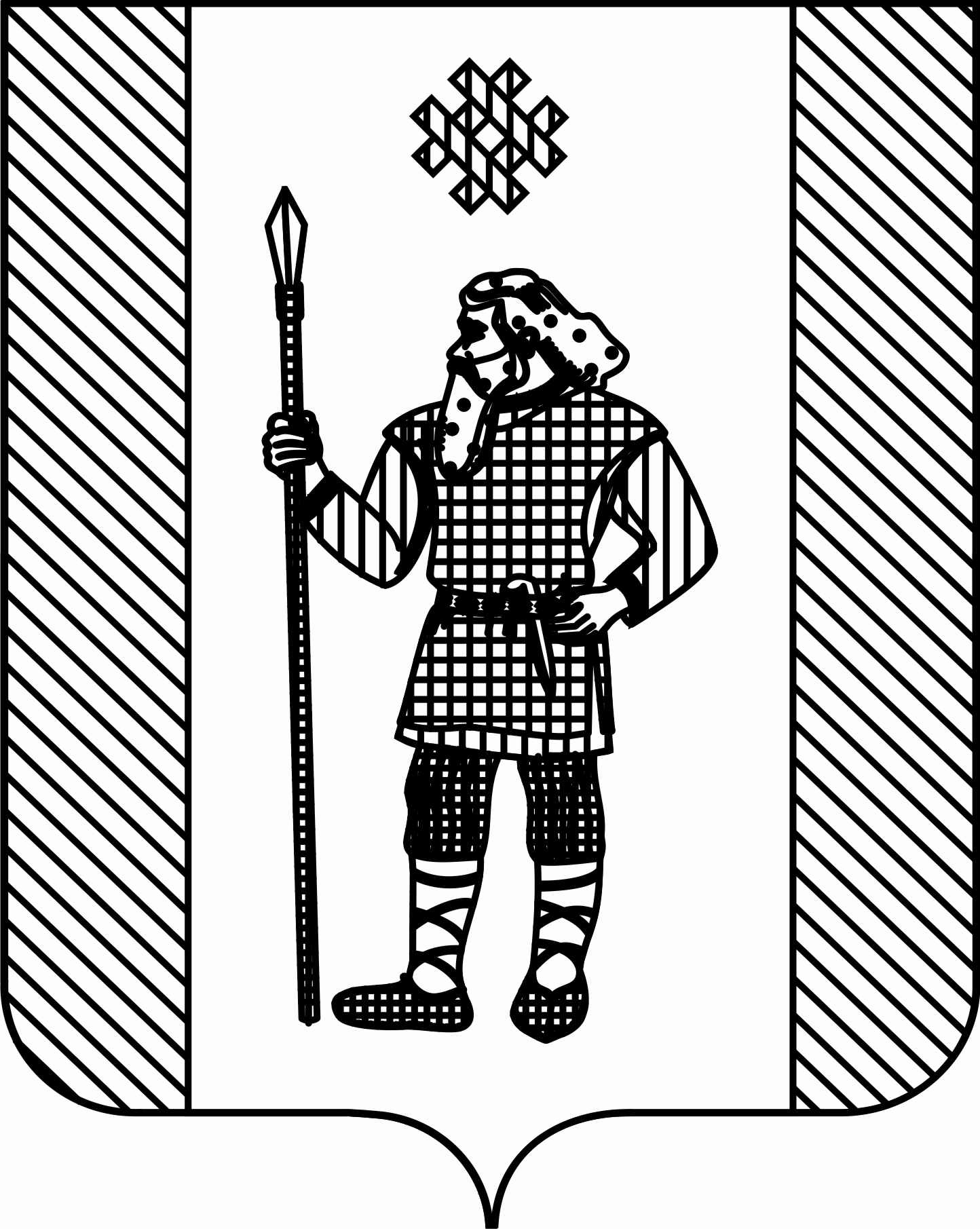 Об утверждении учетной политики  Во исполнение Закона от 06 декабря 2011 г. № 402-ФЗ"О бухгалтерском учете"  и приказа Минфина России от 1 декабря 2010 г. № 157н « Инструкция по применению единого плана счетов бухгалтерского учета для государственных органов власти (государственных органов), органов местного самоуправления, органов управления государственными внебюджетными фондами, государственных академий наук, государственных (муниципальных) учреждений»             ПРИКАЗЫВАЮ:	1.Утвердить Положение об  учетной  политике для целей бухгалтерского учета (для государственного муниципального учреждения).            2.Утвердить Положение об  учетной политике для целей налогообложения.           3.Настоящий приказ вступает в силу со дня его подписания, и распространяется на правоотношения, возникшие с 01 января 2019 года. 	  4.Контроль за исполнением  настоящего приказа  возложить на  главного специалиста финансового отдела Чупину М.В.  5.Признать утратившим силу приказ начальника финансового отдела от 29.12.2017 №31 «Об утверждении учетной политики» Начальник финансового отдела                                                   М.М.ЩуковаПриказНачальника Финансового отделаОшибского сельского поселенияКудымкарского Муниципального района28.12. 2018                                                                                                              №  35